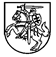 SKUODO VAIKŲ LOPŠELIO-DARŽELIO DIREKTORIUSĮSAKYMASDĖL IKIMOKYKLINIO IR PRIEŠMOKYKLINIO UGDYMO ORGANIZAVIMO COVID-19 LIGOS (KORONAVIRUSO INFEKCIJOS) ATVEJU TVARKOS APRAŠO PUNKTO PAKEITIMO IR PAPUNKČIO PAPILDYMO2020 m. rugsėjo 29 d. Nr. V1-93Skuodas	Vadovaudamasi Lietuvos Respublikos sveikatos apsaugos ministro-valstybės lygio ekstremaliosios situacijos valstybės operacijų vadovo 2020 m. rugsėjo 25 d. sprendimu Nr. V-2118 „Dėl Lietuvos Respublikos sveikatos apsaugos ministro-valstybės lygio ekstremaliosios situacijos valstybės operacijų vadovo 2020 m. birželio 16 d. sprendimo Nr. V1-1487 „Dėl ikimokyklinio ir priešmokyklinio ugdymo organizavimo būtinų sąlygų“ pakeitimo“:	1. P a k e i č i u Skuodo vaikų lopšelio-darželio ikimokyklinio ir priešmokyklinio ugdymo organizavimo Covid-19 ligos (koronaviruso infekcijos) atveju nuo 2020 m. rugsėjo 1 d. tvarkos aprašo 5 punktą ir išdėstau jį taip:	„5. Prie įėjimų į ugdymo įstaigą tėvams (globėjams, rūpintojams), darbuotojams ir kitiems asmenims pateikiama informacija:“;	2. P a p i l d a u Skuodo vaikų lopšelio-darželio ikimokyklinio ir priešmokyklinio ugdymo organizavimo Covid-19 ligos (koronaviruso infekcijos) atveju nuo 2020 m. rugsėjo 1 d. tvarkos aprašo 5 punktą 5.4. papunkčiu ir išdėstau jį taip:	„5.4. vykstant ugdymo procesui pašalinai asmenys į švietimo įstaigą neturi būti įleidžiami, išskyrus atvejus, kai jie palydi / pasitinka vaikus, teikia paslaugas, būtinas ugdymo proceso organizavimui ar vykdo valstybines funkcijas. Jei nevykstant ugdymo procesui įstaigos patalpos yra panaudojamos kitoms reikmėms, turi būti užtikrinama, kad jos būtų išvėdintos ir išvalytos prieš prasidedant ugdymo procesui.“Direktorė									Audronė Pitrėnienė